ПОЯСНИТЕЛЬНАЯ ЗАПИСКА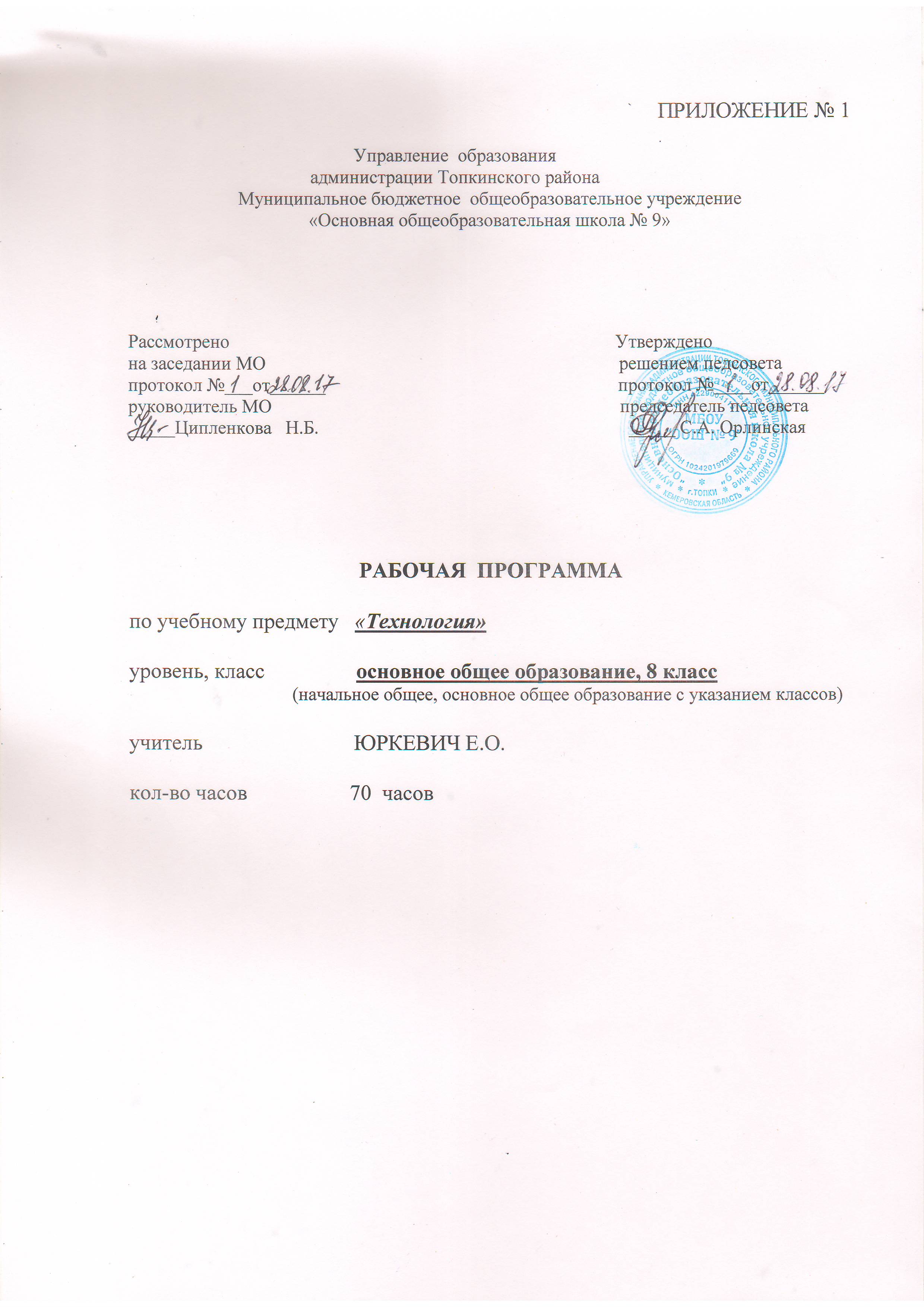 Рабочая	программа	составлена	в	соответствии	с	федеральным	компонентом государственного стандарта основного общего образования по «Технологии».Изучение предметной области «Технология» на ступени основного общего образования направлено на достижение следующих целей:освоение технологических знаний, технологической культуры на основе включения учащихся в разнообразные виды технологической деятельности по созданию личностно или общественно значимых продуктов труда;овладение обще трудовыми и специальными умениями, необходимыми для поиска и использования технологической информации, проектирования и создания продуктов труда, ведения домашнего хозяйства, самостоятельного и осознанного определения своих жизненных и профессиональных планов; безопасными приемами труда;развитие познавательных интересов, технического мышления, пространственного воображения, интеллектуальных, творческих, коммуникативных и организаторских способностей;воспитание трудолюбия, бережливости, аккуратности, целеустремленности, предприимчивости, ответственности за результаты своей деятельности, уважительного отношения к людям различных профессий и результатам их труда;получение опыта применения политехнических и технологических знаний и умений в самостоятельной практической деятельности.развитие инновационной творческой деятельности обучающихся в процессе решения прикладных учебных задач;активное использование знаний, полученных при изучении других учебных предметов, и сформированных универсальных учебных действий;совершенствование умений выполнения учебно-исследовательской и проектной деятельности;формирование представлений о социальных и этических аспектах научно- технического прогресса;формирование способности придавать экологическую направленность любой деятельности, проекту; демонстрировать экологическое мышление в разных формах деятельности.Предметные результаты изучения предметной области «Технология» (Технологии ведения дома) должны отражать:осознание роли техники и технологий для прогрессивного развития общества; формирование целостного представления о техносфере, сущности технологической культуры и культуры труда; уяснение социальных и экологических последствий развития технологий промышленного и сельскохозяйственного производства, энергетики и транспорта;овладение методами учебно-исследовательской и проектной деятельности, решения творческих задач, моделирования, конструирования и эстетического оформления изделий, обеспечения сохранности продуктов труда;овладение средствами и формами графического отображения объектов или процессов, правилами выполнения графической документации;формирование умений устанавливать взаимосвязь знаний по разным учебным предметам для решения прикладных учебных задач;развитие умений применять технологии представления, преобразования и использования информации, оценивать возможности и области применения средств и инструментов ИКТ в современном производстве или сфере обслуживания;формирование представлений о мире профессий, связанных с изучаемыми технологиями, их востребованности на рынке труда Кемеровской области.Цель программы актуализировать процесс профессионального самоопределения и вариативного построения траектории профессионального обучения и карьеры учащихся за счет специальной организации их деятельности, включающей получение знаний о себе, о мире профессионального труда с учетом требований рынка труда Кемеровской области, а также соотнесение знаний о себе и знаний о профессиональной деятельности.Изучение программы (национально-региональный компонент) направлено на достижение следующихцелей:освоение технологических знаний, технологической культуры с опорой на сведения, полученные при изучении других образовательных областей и предметов и на основе включения учащихся в разнообразные формы исследовательской и проектной деятельности по созданию личностно или общественно значимых для своего региона продуктов труда;повышение уровня психологической компетенции учащихся с опорой на соответствующие знания и умения, за счет расширения границ самовосприятия, пробуждения потребности в самосовершенствовании;освоение начальных знаний о специфике профессиональной деятельности и новых формах организации труда в Кемеровской области, необходимых для практической деятельности в условиях рыночной экономики и конкуренции кадров, рационального поведения на рынке труда;овладение умениями анализа рынка труда своей территории и коррекции своей профессиональной карьеры с учетом результатов этого анализа, умениями самопроектировать собственную жизнедеятельность.развитие творческих, коммуникативных и организаторских способностей в процессе исследовательской и проектной деятельности;развитие способностей самостоятельно и осознанно определять свои жизненные и профессиональные планы, исходя из оценки личных интересов и склонностей, текущих и перспективных потребностей рынка труда Кемеровской области;воспитание активной жизненной позиции в процессе социального и профессионального становления, положительного отношения к самому себе через осознание своей индивидуальности, уверенности в своих силах применительно к реализации себя в будущей профессии, ответственности за результаты своего выбора направления (сферы и профиля) трудовой деятельности, востребованного на рынке труда в районе (городе, поселке);приобретение опыта соотнесения своих склонности и способностей с требованиями профессиональной деятельности с помощью включения в систему специально организованных профессиональных проб.Обязательный минимум не устанавливает порядок (последовательность) изучения модулей и тем в рамках ступеней общего образования; не определяет нормативы учебного времени, отводимые на изучение данной темы в рамках учебной программы. При этом учебное учреждение вправе определить свой вариативный подход к изучению учебного материала регионального компонента и в соответствие со своими возможностями (обеспеченность кадрами, средствами обучения и т.п.).В процессе должны решаться следующие задачи воспитания и обучения:становление активной гуманистической природа сообразной жизненной позиции, ответственного отношения к результатам своего труда, воспитание технологической дисциплины, трудолюбия и культуры труда;формирование технологических знаний, практических умений и навыков безопасной работы, необходимых для активного участия в созидательной и преобразовательной деятельности, включая ведение домашнего хозяйства и обеспечение культурно - деятельностного досуга;расширение политехнического кругозора, применение в практической деятельности знаний, полученных при изучении основ наук;развитие навыков проектной, конструкторской и художественно-прикладной деятельности в сочетании с формированием готовности к исполнительской деятельности;развитие графической грамотности;формирование умений самостоятельной индивидуальной и согласованной коллективной работы, развитие способностей делового общения;обучение элементам прикладных экономических знаний и началам предпринимательской деятельности;ознакомление с миром профессий, рынком труда, содействие профессиональному самоопределению, формированию жизненных и профессиональных планов;воспитание патриотизма на основе изучения передовых отечественных творческих достижений в области техники, технологии, художественно-прикладной деятельности.Исходя из необходимости учета познавательных интересов личности школьника, его семьи и потребностей общества, достижений педагогической науки, отбор и построение содержания для образовательной области «Технология» строится на следующих принципах:распространенность предполагаемых для изучения технологий в сфере производства, сервиса и домашнего быта и наличие в них современных научно-технических достижений;политехническая и практическая направленность обучения, наглядность представления методов и средств осуществления технологических процессов;четкая конкретизация объектов созидательной и преобразовательной деятельности на основе изучения общественных, групповых или индивидуальных потребностей;возможность познавательного, интеллектуального, творческого, духовно- нравственного, эстетического и физического развития обучающихся;семантическая согласованность и подчиненность проф. ориентационной, экономической, предпринимательской, информационной и экологической составляющих содержания изучаемым технологиям и видам труда.Общая характеристика учебного предмета «технология»Учебный предмет «Технология» основывается на следующих разделах: «Современное общество, образование   и   профессия»,	«Электротехнические устройства», «Бытовая   техника», «Региональный  рынок  труда  и  образовательных  услуг»,  «Ремонтные  работы  в  быту», «Материаловедение», «Профессиональная деятельность и ее субъект», «Машиноведение», «Декоративная  обработка  древесины»,   «Профессиональная  карьера»,  «Декоративная», «Изготовление швейных изделий», «Технология ведения домашнего хозяйства», «Современное производство и профессиональное образование», «Дизайн пришкольного участка». Особой акцент сделан на инновационный раздел «Дизайн пришкольного участка», что позволяет использовать приобретенные знания и умения в практической деятельности и повседневной жизни для бережного отношения к природе, проектирование зелѐных насаждений.В реализации программы важное место отводится методу проектов, способствующему повышению познавательной и трудовой активности школьников, росту их самостоятельности, введению новых экономических оценок, экологических проработок.При разработки программ акцентировалось внимание на разделе «Создание изделий из текстильных и поделочных материалов». Содержание данного раздела позволяет познакомить обучающихся с конструкционными изделиями из бросового материала, а также свойствами и технологиями обработки, что развивает способности обучающихся, позволяет использовать полученные знания и умения при решении конкретных задач.Программы предполагают широкое использование не традиционных форм уроков: проблемных дискуссий, проверка знаний в игровой форме, уроки с использованием ИКТ.Программа решает задачу совмещения профориентационной работы с предметным обучением.Данная программа позволяет учителю разнообразить применяемые формы, методы и средства, более активно использовать потенциал народной педагогики в трудовой подготовке, осуществлять реальную интеграцию в образовании, используя возможности всех компонентов образовательного процесса школы, в том числе и внеурочной деятельности и приводя в систему разрозненные сведения обо всем многообразии форм и способов взаимодействия человека с конкретной социокультурной и природной средой.Введение метода проектов с использованием регионального компонента может осуществляться по следующим содержательным направлениям: идея изделия, использование традиционных у народных ремесленников материалов, оформление изделия на основе народных орнаментов. Особенности реализации метода проектов на занятиях по технологии при введении в обучение регионального компонента связаны с соотнесением целей проектирования с возрастом учащихся, с уровневой дифференциацией этапов его проектной деятельности, с обязательной педагогической поддержкой проектной деятельности ученика педагогом.Содержание регионального (национально-регионального) компонента в трудовой подготовке школьников, наполненное конкретным содержанием, основанным на трудовых традициях народа, национальных ремеслах, промыслах, видах объектов декоративно-прикладного искусства, отражает потребности учащихся, их родителей, педагогической общественности, этнических групп. Обеспечивая решение социально- педагогических задач освоения культурно-исторического наследия нации, нравственного воспитания на основе социоэтнических норм и нравственных отношений, эстетического практикоориентированного развития на основе народных искусств,  ремесел, промысловых занятий коренных народов, оно тем самым способствует приобщению подростков к культурно-историческому наследию своей нации, воспитанию на основе социоэтнических норм и нравственных отношений народа, эстетическому развитию иобеспечивает более глубокое и эффективное усвоение знаний, формирование умений и навыков.Разрабатывая содержание регионального компонента трудовой подготовки школьников, помимо вышеизложенных положений о значении регионального компонента в современном образовании и имеющийся опыт учителей, опираясь на базовые цели образования, важнейшей из которых является развитие личных качеств и способностейдетей на основе опыта разнообразной деятельности — учебно-познавательной, практической, социальной; сформулировали критерии к отбору содержания, котороедолжно: обеспечивать приобретение учащимися общетрудовых и специальных знаний и умений, предусмотренных стандартом образовательной области "Технология" и соответствовать федеральному компоненту содержания по объему учебного времени; способствовать интеллектуальному, физическому и эстетическому развитию детей, их адаптации к современным социально-экономическим условиям; отражать основные особенности природно-климатических и экологических условий региона, хозяйственной деятельности, культуры, быта, специфику ближайшего социального и территориального окружения при условии обязательного включения сведений о других нациях инародностях, проживающих по соседству; формировать социально-нравственные качества личности и навыки культурного поведения в соответствии с региональными традициями; объекты труда и виды деятельности учащихся при освоении регионального компонентадолжны соответствовать возрастным возможностям учащихся и учебно-материальной базе школы; предпочтение отдается тем видам деятельности, в которых элементы трудовых традиций национальной культуры представлены наиболее наглядно; содержание регионального компонента должно способствовать привлечению общенаучных знаний к решению трудовых технологических заданий и таким путем выполнять интегрирующую функцию по отношению к образовательной деятельности.Изменения социально-политической и экономической обстановки в России ставят новые задачи перед системой обучения и воспитания подрастающего поколения. Важную роль в решении этих задач играют учреждения общего образования. Именно они, в первую очередь, обеспечивают жизненное и социально-трудовое становление молодежи, соответствующее современным требованиям общества.Профессиональное самоопределение личности – сложный и длительный процесс, охватывающий значительный период жизни. Его эффективность определяется степенью согласованности психологических возможностей человека с содержанием и требованиями профессиональной деятельности, сформированностью у личности способности адаптироваться к изменяющимся социально-экономическим условиям в связи с устройством своей профессиональной карьеры.Для успешного вхождения человека в новый и неизвестный мир профессий и продвижения в нем к желаемой для него цели, общество предоставляет ему ориентиры, отражающие количественную потребность общества в кадрах, а также конкретные виды труда, профессии и возможности подготовки к ним согласно требованиям рынка труда конкретного региона.Описание места в учебном планеВ соответствии с учебным планом МБОУ «ООШ № 9» на изучение «Технология» отведено 8 классе отводится 70 учебных часов (из них 35 ч. НРК). Требования по разделам
технологической подготовкиВ результате изучения раздела «Создание изделий из конструкционных и поделочных материалов» ученик должен:знать/пониматьметоды защиты материалов от воздействия окружающей среды; виды декоративной отделки изделий (деталей) из различных материалов; традиционные виды ремесел, народных промыслов;уметьобосновывать функциональные качества изготовляемого изделия (детали); выполнять разметку деталей на основе технологической документации; проводить технологические операции, связанные с обработкой деталей резанием и пластическим формованием; осуществлять инструментальный контроль качества изготавливаемого изделия (детали); осуществлять монтаж изделия; выполнять отделку изделий; осуществлять один из распространенных в регионе видов декоративно-прикладной обработки материалов;использовать приобретенные знания и умения в практической деятельности и повседневной жизни для:изготовления или ремонта изделий из конструкционных и поделочных материалов; защиты изделий от воздействия окружающей среды, выполнения декоративно-прикладной обработки материалов и повышения потребительских качеств изделий.В результате изучения раздела «создание изделий из текстильных и поделочных материалов» ученик должен:знать/пониматьназначение различных швейных изделий; основные стили в одежде и современные направления моды; виды традиционных народных промыслов;уметьвыбирать вид ткани для определенных типов швейных изделий; снимать мерки с фигуры человека; строить чертежи простых поясных и плечевых швейных изделий; выбирать модель с учетом особенностей фигуры; выполнять не менее трех видов художественного оформления швейных изделий; проводить примерку изделия; выполнять не менее трех видов рукоделия с текстильными и поделочными материалами;использовать приобретенные знания и умения в практической деятельности и повседневной жизни для:изготовления изделий из текстильных и поделочных материалов с использованием швейных машин, оборудования и приспособлений, приборов влажно-тепловой и художественной обработки изделий и полуфабрикатов; выполнения различных видов художественного оформления изделий.В результате изучения раздела «ЭЛЕКТРОТЕХНИЧЕСКИЕ РАБОТЫ» ученик должен:знать/пониматьназначение и виды устройств защиты бытовых электроустановок от перегрузки; правила безопасной эксплуатации бытовой техники; пути экономии электрической энергии в быту;уметьобъяснять работу простых электрических устройств по их принципиальным или функциональным схемам; рассчитывать стоимость потребляемой электрической энергии; включать в электрическую цепь маломощный двигатель с напряжением до 42 В;использовать приобретенные знания и умения в практической деятельности и повседневной жизни для:безопасной эксплуатации электротехнических и электробытовых приборов; оценки возможности подключения различных потребителей электрической энергии к квартирной проводке и определения нагрузки сети при их одновременном использовании; осуществления сборки электрических цепей простых электротехнических устройств по схемам.В результате изучения раздела «ТЕХНОЛОГИИ ВЕДЕНИЯ ДОМА» ученик должен:знать/пониматьхарактеристики основных функциональных зон в жилых помещениях; инженерные коммуникации в жилых помещениях, виды ремонтно-отделочных работ; материалы и инструменты для ремонта и отделки помещений; основные виды бытовых домашних работ; средства оформления интерьера; назначение основных видов современной бытовой техники; санитарно-технические работы; виды санитарно-технических устройств; причины протечек в кранах, вентилях и сливных бачках канализации;уметьпланировать ремонтно-отделочные работы с указанием материалов, инструментов, оборудования и примерных затрат; подбирать покрытия в соответствии с функциональным назначением помещений; заменять уплотнительные прокладки в кране или вентиле; соблюдать правила пользования современной бытовой техникой;использовать приобретенные знания и умения в практической деятельности и повседневной жизни для:выбора рациональных способов и средств ухода за одеждой и обувью; применения бытовых санитарно-гигиенических средств; выполнения ремонтно-отделочных работ с использованием современных материалов для ремонта и отделки помещений; применения средств индивидуальной защиты и гигиены.В результате изучения раздела «ЧЕРЧЕНИЕ И ГРАФИКА» ученик должен:знать/пониматьтехнологические понятия: графическая документация, технологическая карта, чертеж, эскиз, технический рисунок, схема, стандартизация;уметьвыбирать способы графического отображения объекта или процесса; выполнять чертежи и эскизы, в том числе с использованием средств компьютерной поддержки; составлять учебные технологические карты; соблюдать требования к оформлению эскизов и чертежей;использовать приобретенные знания и умения в практической деятельности и повседневной жизни для:выполнения графических работ с использованием инструментов, приспособлений и компьютерной техники; чтения и выполнения чертежей, эскизов, схем, технических рисунков деталей и изделий.В результате изучения раздела «СОВРЕМЕННОЕ ПРОИЗВОДСТВО И ПРОФЕССИОНАЛЬНОЕ ОБРАЗОВАНИЕ» ученик должен:знать/пониматьсферы современного производства; разделение труда на производстве; понятие о специальности и квалификации работника; факторы, влияющие на уровень оплаты труда; пути получения профессионального образования; необходимость учета требований к качествам личности при выборе профессии;уметьнаходить информацию о региональных учреждениях профессионального образования, путях получения профессионального образования и трудоустройства; сопоставлять свои способности и возможности с требованиями профессии;использовать приобретенные знания и умения в практической деятельности и повседневной жизни для:построения планов профессиональной карьеры, выбора пути продолжения образования или трудоустройства.Содержание учебного предметаЭлементы домашней экономики основы предпринимательства Введение в домашнюю экономику Цели и задачи экономики семьи. Экономические связи в семье. Недвижимость, личная и коллективная собственность, распределительные отношения в семье. Семейное хозяйство, его составляющие. Семья и бизнес, виды бизнеса в условиях рыночной экономики. Ресурсы и потребности семьи. Свойства товаров, определение качества товара. Личное предпринимательство. Бюджет и расходы семьи Понятие о бюджете семьи. Анализ и планирование семейного бюджета. Источники дохода семьи: зарплата, пенсия, доход на капитал, ценные бумаги, от приусадебного участка и предпринимательской деятельности. Роль школьника в увеличении доходной части семейного бюджета. Деловая игра «Бюджет семьи». Постоянные и переменные расходы семьи. Экономия средств. Распределение бюджета. Расходы на услуги и электроэнергию, расходы на питание. Физиологические обоснованные нормы расхода продуктов питания на человека, семью. Трудовые отношения в семье, семейные обязанности членов семьи. Маркетинг в домашней экономике. Покупка товаров. Правила покупки товаров и услуг. Реклама товаров на упаковке и в средствах массовой информации. Защита прав потребителей. Инструкции пользования товарами и услугами. Основы предпринимательства Сущность, цели и задачи предпринимательства. Виды предпринимательства: индивидуальное, семейное, общества с ограниченной ответственностью, акционерные общества. Торговые, производственные, финансовые виды предпринимательства. Деловая игра « Прибыльная идея». Устав и учредительный договор и их разработка. Разработка фирменного товарного знака. Источники финансирования предпринимательства. Уставной капитал.Электротехника Элементная база электротехники Области применения электроэнергии. Правила безопасной работы с электрооборудованием. Источники тока, потребители энергии, аппараты управления и защиты. Условные обозначения элементов. Электроизмерительные приборы Системы электроизмерительных приборов. Определение цены деления шкалы. Класс точности приборов. Оценка погрешности измерений. Предел измерения. Амперметры и вольтметры, Измерение тока и напряжения. Измерение сопротивления. Мультиметр и правила его использования. Электрические цепи Последовательное и параллельное соединение потребителей энергии. Неразветвленные и разветвленные электрические цепи. Расчет простейшей электрической цепи. Квартирная электропроводка. Сборка схемы квартирной электропроводки на макете. Подключение потребителей к источнику питания. Простейший ремонт квартирной проводки. Электродвигатели постоянного тока Назначение, принцип действия и конструкция двигателей постоянного тока с электромагнитным возбуждением и возбуждением от постоянных магнитов. Использование двигателей постоянного тока на транспорте. Сборка схемы управления двигателем постоянного тока с использованием реверса и регулировкой оборотов. Переменный электрический ток Амплитуда, частота, период переменного электрического тока. Источники тока. Линии электропередачи. Трансформатор. Устройство трансформатора и его назначение. Исследование трансформатора, определение коэффициента трансформации и мощности трансформатора. Выпрямители Полупроводниковые диоды. Назначение и принцип работы выпрямителя. Вольтамперная характеристика полупроводникового диода. Обозначения на электрических схемах. Одно- и двух полупериодные выпрямители. Сборка схемы простейшего однополупериодного выпрямителя с нагрузкой. Снятие вольтамперной характеристики. Трехфазный переменный ток бытовые и промышленные электроприборы Понятие о трехфазном переменном токе. Соединения потребителей звездой и треугольником. Конструкция и принцип действия бытовых нагревательных приборов. Нагревательные элементы. Пути экономии электроэнергии. Ремонт бытовых электроприборов. Основные понятия и правила. Культура дома.Творческий проект Этапы и последовательность составления проекта. Выбор и обоснование темы проектирования. Составление технологической карты творческого проекта. Составление схем и эскизов деталей творческого проекта. Изготовление деталей проекта с использованием различных конструкционных материалов (дерева, металла, пластмассы, электротехнических материалов и электроэлементов). Сборка изделия проекта. Отделка проектного изделия и самооценка работы. Защита выполненного проекта.Современное общество, образование и профессия (НКР)Притязания человека и его профессиональная карьера Общая характеристика экономического состояния и потенциала России. Современное состояние экономики Кемеровской области и ее важнейших отраслей. Приоритетные направления развития техники и технологий в Кемеровской области. Изменения, происходящие в современном обществе и их отражение в мире профессионального труда. От индустриального общества к информационному. От цивилизации исполнителей к цивилизации индивидуальностей. Влияние техники и технологий на виды и содержание труда в Кемеровской области. Универсальный работник и специалист в определенной области знания. Потребность общества в профессионалах с различным уровнем и типом образования. Индивидуальные и профессиональные качества как ценность. Человек как субъект выбора и как жертва обстоятельств. Образование и профессия человека. Почему человек интересуется своим будущим?Успешность в учебе и профессиональные притязания. Жизненный и профессиональный успех глазами людей с разными ценностными ориентациями. Имидж успешного профессионала. Профессиональные достижения. Вертикальная и горизонтальная карьера. Что человек хочет от профессии? Жизнь под девизом «Я такой, какой я нужен работодателю моего региона». Обучение под девизом «Я такой, какой я нужен учебному заведению». Карта города и будущее место работы Карта города и будущее место работы. Маршруты профессионального успеха в Кемеровской области, (городе, поселке). Востребованность различных видов профессионального труда в области. Риски предстоящего выбора.Региональный рынок труда и образовательных услуг (НКР)Основные понятия, принципы и направления анализа рынка трудаРегиональный рынок труда. Рабочая сила как товар. Цена рабочей силы. Факторы, влияющие на уровень оплаты труда. Трудовые ресурсы, трудоспособное население: понятие, основные характеристики. Изучение рынка труда и профессий: конъюнктура труда и профессий Кемеровской области.Спрос и предложения работодателей на различные виды профессионального труда на региональном рынке труда. Состояние занятости населения на региональном рынке труда, общие статистические сведения по Кемеровской области.Высвобождение рабочей силы, причины безработицы в современной России. Безработица как длительная несбалансированность рынка труда. Общая характеристика особенностей безработицы: конверсионная, технологическая, скрытая. Молодежная безработица. Социально-профессиональный «портрет» молодого безработного. Вакансии на рынке труда: понятие, общие статистические данные о вакансиях на рынке труда Кемеровской области.Рынок рудаЗакон РФ «О занятости населения в Российской Федерации». Конкуренция на рынке труда. Законы и правила конкурентной борьбы.Региональный рынок образовательных услуг. Пути получения профессионального образования. Средства получения информации о рынке труда и путях профессионального образования в Кемеровской области. Виды и формы получения профессионального образования. Виды учреждений профессионального образования в Кемеровской области. Поиск информации о путях получения профессионального образования и трудоустройства в Кемеровской области. Варианты дальнейшего образования, работа с каталогом образовательных услуг по Кемеровской области.Профессиональная деятельность и ее субъект (НКР)Профессиональная деятельностьПрофессиональная деятельность: ее типы, виды, режимы работы (работа по найму, самозанятость и др.). Профессиональная деятельность в государственном секторе и на негосударственных предприятиях в стране и, в частности, в Кемеровской области. Индивидуальная трудовая и творческая деятельность.Понятие о специальности и квалификации работника. Характеристика профессий и специальностей с точки зрения гарантии трудоустройства населения. «Вечные» профессии и специальности. «Сквозные» (распространенные) профессии и специальности. «Дефицитные» профессии и специальности. «Перспективные» профессии и специальности. «Свободные» профессии и специальности. Характеристика тех же профессий и специальностей с точки зрения гарантии трудоустройства населения в  Кемеровской области.Конкурентоспособность профессии (специальности): понятие, модели конкурентоспособности: «профессионал», «универсал», «мобильный работник». Основы выбора стиля поведения человека на рынке труда Кемеровской области.Профессиональная карьера (НКР)Технология производстваПрофессиональная карьера: понятие, типы и виды профессиональных карьер. Индивидуальные особенности личности и выбор типа и вида профессиональной карьеры. План реализации карьеры. Наличие «запасного варианта». Основы профессиональной карьеры как умение сформировать себя в качестве специалиста с правильным учетом потребностей рынка и собственных склонностей и потребностей. Роль обучения и повышения квалификации на протяжении всей жизни как необходимого условия профессионального роста. Что, значит, быть активным на рынке труда? Возможные варианты трудоустройства в Кемеровской области по профессии, осваиваемой в образовательном учреждении. Профессиональные цели и ценности будущих специалистов. Подготовка резюме и формы самопрезентации для получения профессионального образования и трудоустройства. Способы поиска работы. Непосредственное обращение к работодателю. Использование посреднических фирм. Использование личных связей. Объявления о вакансиях на улицах. Помещение собственного объявления с предложением в средствах массовой информации. Резюме: составление, подготовка. Основные вопросы к кандидату при приеме на работу. Технология ответов на возможные вопросы работодателя. Техника завершения разговора. Документы, необходимые при приеме на работу. Типичные причины отказа в приеме на работуПроект «Мои жизненные планы и профессиональная карьера (НКР) Творческий проектТребования к выполнению исследовательской и практической части проекта, к оформлению документации, защите проекта. Критерии оценки защиты проекта.Разработка учебных проектов по построению индивидуальных жизненных планов и профессиональной карьеры с учетом потребностей рынка Кемеровской области и собственных склонностей и потребностей.Тематическое планирование с определением основных видов учебной деятельностиОписание учебно-методического и материально-технического обеспеченияДанная программа обеспечена учебно-методическими комплектами для каждого класса общеобразовательных учреждений. В комплекты входят следующие издания под редакцией В.Д. СимоненкоПОСОБИЯ ДЛЯ УЧАЩИХСЯ1. В.Д. Симоненко, Б.А. Гончаров, Е.В. Елесеева «Технология» 5 - 8 класс, Вентана - Граф: 2010.ПОСОБИЯ ДЛЯ УЧИТЕЛЕЙСамородский, П. С.Технология. Технический труд. 7 класс: учебник для учащихся об- щеобразовательных учреждений / П. С. Самородский, А. Т. Тищенко, В. Д. Симоненко; под ред. В. Д. Симоненко. - М.: Вентана-Граф, 2010.Технология: 8 класс: учебник для учащихся общеобразовательных учреждений / Б. А. Гончаров [и др.]; под ред. В. Д. Симоненко. - М.: Вентана-Граф, 2010.Твоя профессиональная карьера: учебник для 8-9 классов общеобразоват. учреждений / под ред. С. Н. Чистяковой, Т. И. Шалавиной. - М.: Просвещение, 2006.Список литературы (дополнительный)Аверичев Ю.П. Школьнику о рабочих профессиях. Общие сведения о народном хозяйстве, тяжелая промышленность, строительство. Справ.книга учащихся VII – Xкл./Ю.П. Аверичев. – М.: Просвещение, 2009. – 320 с.Дмитриева М.А. Психология труда и инженерная психология: Учеб.пособие./М.А. Дмитриев, А.А. Крылов, А.И. Нафтульев. - Л.: Изд-во Ленин пр. ун-та, 1999. – 224 с.Зеер Э.Ф. Профориентология. Теория и практика. Учебное пособие для высшей школы./ Э.Ф. Зеер, А.М. Павлова, Н.О. Садовникова. – М.: Академический проект, Екатеринбург: Деловая книга, 2004. – 192 с.Климов Е.А. Введение в психологию труда: Учебник. /Е.А. Климов. – М.: Академия, 2006. – 336 с.Климов Е.А. Школа… а дальше? /Е.А. Климов. – Л.: 2000. – 206 с.Козырева О.А. Программа и контрольно-измерительные материалы по разделу«Основы профориентологии». Учебно-методическое пособие для студентов заочной формы обучения специальности «031000-«Педагогика и психология». /О.А. Козырева. – Новокузнецк: КузГПА, 2006. – 76 с.Мудрик А.В. Социализация человека: Учеб.пособие для студ. высш. учеб. заведений. /А.В. Мудрик. – М.: Академия, 2005. – 304 с.Прощицкая В.Н. Выбирайте профессию: Учеб.пособие для ст. кл. средней шк./Е.Н. Прощицкая. – М.: Просвещение, 2009. – 144 с.Пряжников Н.С.Психология труда и человеческого достоинства: Учеб.пособие для студ. высш. учеб. заведений. /Н.С. Пряжников, Е.Ю. Пряжникова. – М.: Академия, 2005. – 480 с.Райгородский Д.Я. Практическая психодиагностика. Методики и тесты. Учебное пособие. /Д.Я. Райгородский. – Самара: Издательский Дом «БАХРАХ-М», 2005. – 672 с.Ретивых М.В. Как помочь выбрать профессию. /М.В. Ретивых, В.Д. Симоненко. – Тула: Пиок. кн. изд-во, 1999. – 132 с. Название темы Кол-во часов Характеристика основных видов деятельности Название темыЭлементы домашней экономики основы предпринимательства 12Оценивать источники доходов семьи. Планировать расходы семьи. Минимизировать расходы в бюджете семьи. Анализировать и проверять качество и потребительские свойства товаров. Усваивать и трактовать положения законодательства по правам потребителей. Проектировать возможную индивидуальную трудовую деятельностьЭлектротехника 12Исследовать схемы и цепи электроустановок. Проектировать и собирать модели реальных объектов. Оценивать эксплуатационные параметры электроприборов и цепей. Исследовать характеристики источников света. Подбирать оборудование с учетом гигиенических и функциональных требований. Соблюдать правила безопасной эксплуатации электроустановок. Профессиональное самоопределениеТворческий проект 11Обосновывать тему творческого проекта. Находить и изучать информацию по проблеме, формировать базу данных. Разрабатывать несколько вариантов решения проблемы, выбирать лучший вариант и подготавли спецификация и дизайн-анализ проектируемого изделия. Оценка стоимости готового изделия. Защита проекта. вать необходимую документацию и презентацию с помощью ПК. Выполнять проект и анализировать результаты работы. Оформлять пояснительную за- писку и проводить презентацию проектаСовременное общество, образование и профессия (НКР)8Знакомиться со сферами и отраслями производства. Изучать основные составляющие производства, структурные подразделения предприятия.Региональный рынок труда и образовательных услуг (НКР)10Изучение понятий «конъюктура», «рынок труда». Знакомиться с квалификациями профессий. Выполнять самодиагностику профессиональной пригодности к выбранному виду профессиональной деятельности.Составление плана физической подготовки к предполагаемой профессии.Профессиональная деятельность и ее субъект (НКР)8Роль профессии в жизни человека. Виды массовых профессий сферы индустриального производства и сервиса в регионе. Региональный рынок труда и его конъюнктура. Специальность, производительность и оплататруда. Классификация профессий. Внутренний мир человека и профессиональное самоопределение. Профессиональные интересы, склонности и способности. Диагностика и самодиагностика профессиональной пригодности к выбранному виду профессиональной деятельности. Мотивы и ценностные ориентации самоопределения.Источники получения информации о профессиях, путях и об уровнях профессионального образования.Профессиональная карьера (НКР)4Профессиограмма и психограмма профессии. Выбор по справочнику профессионального учебного заведения, характеристика условий поступления в него и обучения там.Возможности построения карьеры в профессиональной деятельностиПроект «Мои жизненные планы и профессиональная карьера (НКР)5Знакомиться с примерами творческих проектов семиклассников. Определять цель и задачи проектной деятельности. Изучать этапы выполнения проекта. Выполнять проект по разделу «Технологии домашнего хозяйства». Выполнять проект по разделу «Электротехника». Выполнять проект по разделу «Профессиональное самоопределение». . Оформлять портфолио и пояснительную записку к творческому проекту. Подготавливать электронную презентацию проекта. Составлять доклад для защиты творческого проекта. Защищать творческий проектИтого : 70